Name: …………………………………………………………Index No: ……………………..……………						                Candidate’s Signature:……………………………….Date: ……………….……………….…443/2AGRICULTUREPAPER 2JULY/AUGUST  2014TIME: 2 HOURSKenya Certificate of Secondary Education (K.C.S.E)443/2Agriculture Paper 22 hoursINSTRUCTIONS TO CANDIDATES:Write your name and index number in the spaces provided.Sign and write the date of examination in the spaces providedThis paper consists of three section A,B and CAnswer all questions in section A and BAnswer any two questions in section CAll the questions should answered in the spaces providedFOR EXAMINERS USE ONLYThis paper consists of 8 printed pages. Candidates should check to ascertain that all pages are printed as indicated and that no questions are missing.SECTION A (30 MARKS)Answer all questions from this section in the spaces provided.Mention two examples of meat goats in Kenya							(1mk)	…………………………………………………..………………………………………………………	…………………………………………………..………………………………………………………Give the functions of the following parts in the male reproductive system of a goatTestes											(1mk)	…………………………………………………..………………………………………………………Urethra											(1mk)	…………………………………………………..………………………………………………………State three factors that affect digestibility of a feed in dairy animals		     	 	 (1 ½ mks) 	…………………………………………………..………………………………………………………	…………………………………………………..………………………………………………………	…………………………………………………..………………………………………………………State three factors to consider when selecting eggs for sale			     		  (1 ½ mks)       …………………………………………………..………………………………………………………	…………………………………………………..………………………………………………………	…………………………………………………..………………………………………………………Give two uses of a gear box in a tractor								(2mks)	…………………………………………………..………………………………………………………	…………………………………………………..………………………………………………………Differentiate between outcrossing and cross breeding as used in livestock production 		(2mks)	…………………………………………………..………………………………………………………	…………………………………………………..………………………………………………………	…………………………………………………..………………………………………………………State three reasons for weighing livestock at weaning stage					(1 ½ mks)	…………………………………………………..………………………………………………………	…………………………………………………..………………………………………………………	…………………………………………………..………………………………………………………State four functions of vitamins									(2mks)	…………………………………………………..………………………………………………………	…………………………………………………..………………………………………………………	…………………………………………………..………………………………………………………	…………………………………………………..………………………………………………………State two advantages of using wood as a construction material					(2mks)	…………………………………………………..………………………………………………………	…………………………………………………..………………………………………………………	…………………………………………………..………………………………………………………Mention four safety precautionary measures when using electric power in the farm 		(2mks)	…………………………………………………..………………………………………………………	…………………………………………………..………………………………………………………	…………………………………………………..………………………………………………………Name two tractor drawn implements that are attached to the draw bar				(1mk)	…………………………………………………..………………………………………………………	…………………………………………………..………………………………………………………Give two uses of footbath in a plunge dip							(2mks)	…………………………………………………..………………………………………………………	…………………………………………………..………………………………………………………State two possible channels through which Kenya farmers can market their livestock		(2mks)	…………………………………………………..………………………………………………………	…………………………………………………..………………………………………………………State two disadvantages of using hurricane lamps and lanterns as providers of heat in a brooder														(2mks)	…………………………………………………..………………………………………………………	…………………………………………………..………………………………………………………Give four ways of stimulating milk let down in a dairy cow					(2mks)	…………………………………………………..………………………………………………………	…………………………………………………..………………………………………………………	…………………………………………………..………………………………………………………	…………………………………………………..………………………………………………………State two functions of addictives in silage making						(2mks)	…………………………………………………..………………………………………………………	…………………………………………………..………………………………………………………State the uses of the following tools and equipments						(1 ½ mks)Chipping harmer 	…………………………………………………..………………………………………………………Tinsnip 	…………………………………………………..………………………………………………………Router 	…………………………………………………..………………………………………………………SECTION B (20 MARKS)Answer all the questions in this section in the spaces provided (a) Identify each of the parasites of livestock shown below, 					(2mks)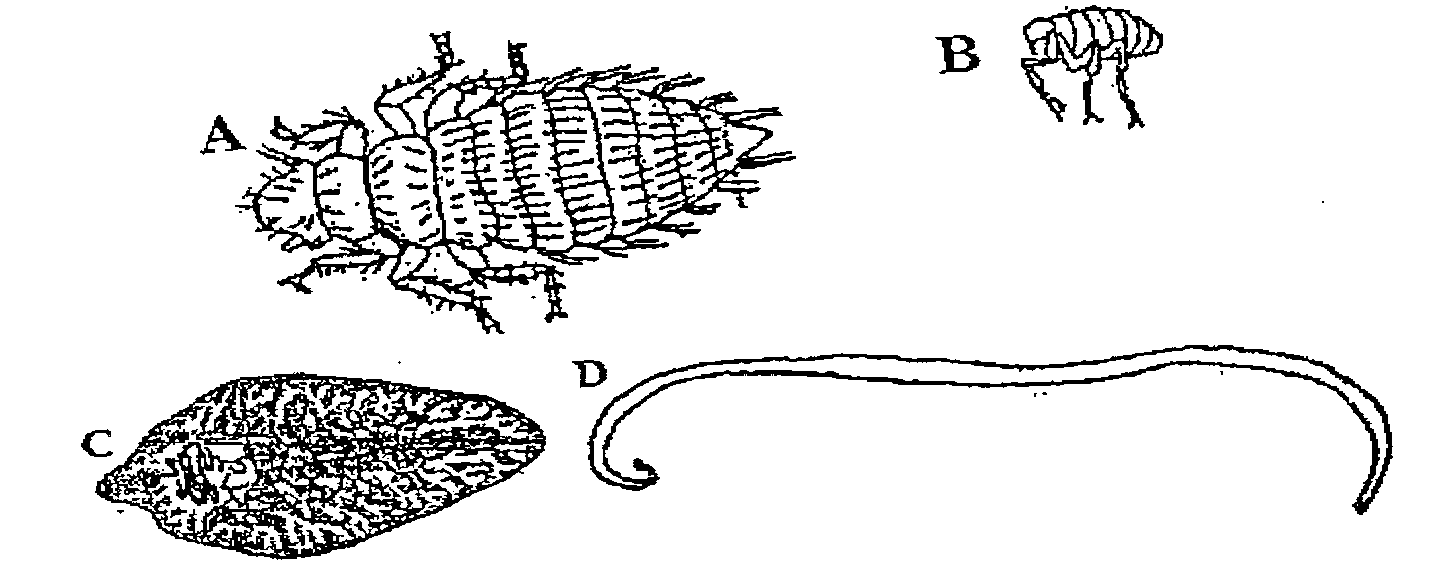          (b) What is the difference between parasites A and B and parasites C and D? 		(lmk)A……………………………………………..B……………………………………………..C……………………………………………..D……………………………………………..          (c) Suggest an effective control measure of the parasite labeled C 				(1 mk)	…………………………………………………..………………………………………………………The diagram below shows the male reproductive organ in cattle. Study it and answer the questions that follow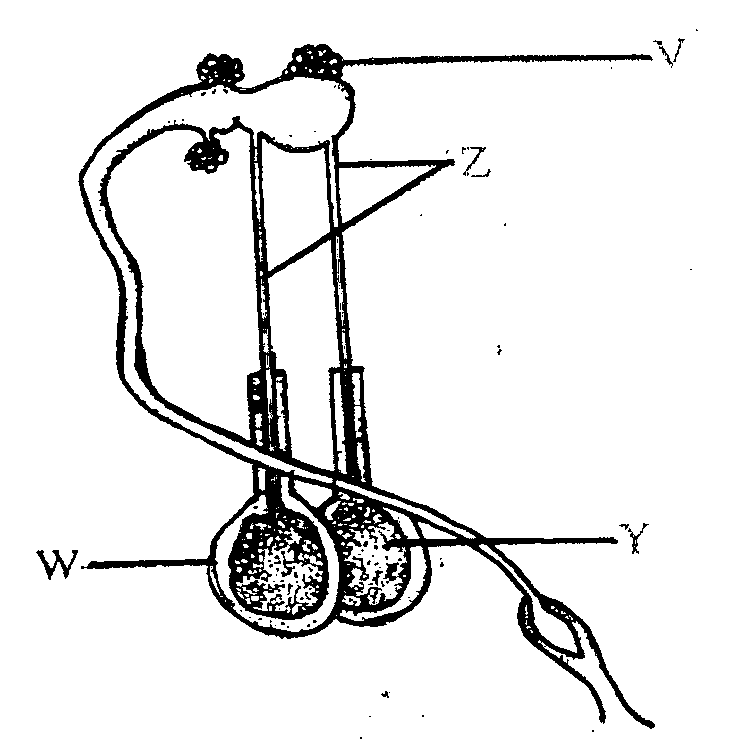 Name the parts labeled Z and W								(2mks)Z ………………………………………………………………………………W ………………………………………………………………………………(b) State two functions of the part labeled Y							(2mks)	…………………………………………………..………………………………………………………	…………………………………………………..……………………………………………………… Below is a diagram of a farm implement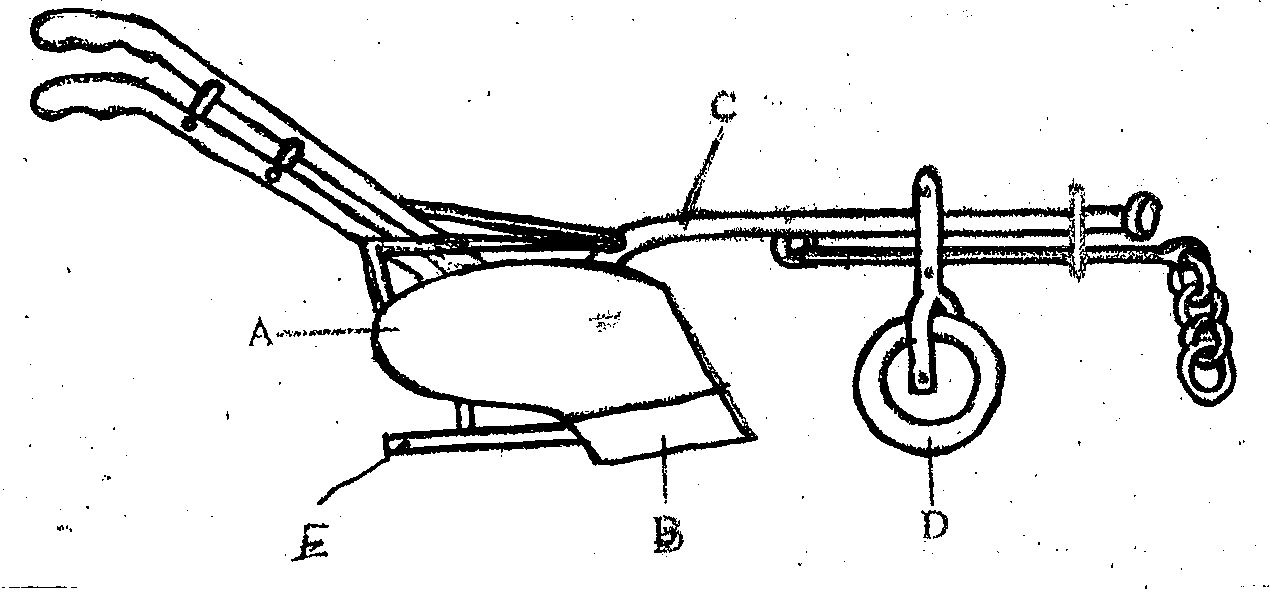 Identify the implement									( ½  mk)…………………………………………………………………………………………Label the parts marked A,B,C,D and E 						          (2 ½ mks)A……………………………………………………B……………………………………………………C……………………………………………………D……………………………………………………E ……………………………………………………State the functions of the parts labeled C and E						(2mks)……………………………………………………………………………………………………………………………………………………………………………………………………………………A farmer wants to prepare a ration for layers containing 18% DCP using maize germ 20% DCP and wheat bran 10% DCP.Calculate using pearson’s square method the amount of each feed-stuff needed in order to prepare 100kg of feed											(5mks)Name one other method the farmer can use to compute the ratio				(1mk)…………………………………………………………………………………………………………The diagrams below illustrate a four stroke cycle engine system. Study it and answer the questions that follow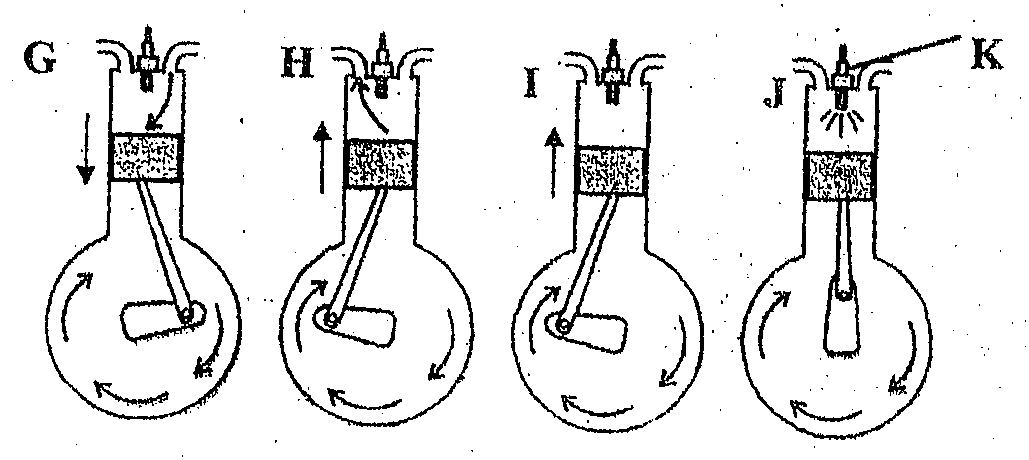 State the four stages of the four stroke cycle engine G,H,I and J				(2mks)G……………………………………………………………………………………..H……………………………………………………………………………………..I………………………………………………………………………………………J………………………………………………………………………………………Mention two disadvantages of a four stroke engine						(2mks)……………………………………………………………………………………………………………………………………………………………………………………………………………………What is the function of part K								(1mk)…………………………………………………………………………………………………………SECTION CAnswer any two questions from this section in the spaces provided.(a) Discuss the importance of keeping livestock healthy						(8mks)(b) State the daily maintenance and servicing of a tractor					(10mks) (c) Explain two maintenance practices carried out in a fish pond				(2mks)(a) Describe the structural requirements to be considered when constructing a calf pen		 (10mks)Describe mastitis disease in dairy cattle under the following subheadings;Two causal organisms									(2mks)Predisposing factors									(8mks) (a) Explain the factors to consider while siting farm structures					(10mks)Describe the process of training a calf to drink milk from a bucket				(5mks)Discuss the reasons that would make a farmer prefer a disc plough over a mouldboard plough												(5mks)……………………………………………………………………………………………………………………………………………………………………………………………………………………………………………………………………………………………………………………………………………………………………………………………………………………………………………………………………………………………………………………………………………………………………………………………………………………………………………………………………………………………………………………………………………………………………………………………………………………………………………………………………………………………………………………………………………………………………………………………………………………………………………………………………………………………………………………………………………………………………………………………………………………………………………………………………………………………………………………………………………………………………………………………………………………………………………………………………………………………………………………………………………………………………………………………………………………………………………………………………………………………………………………………………………………………………………………………………………………………………………………………………………………………………………………………………………………………………………………………………………………………………………………………………………………………………………………………………………………………………………………………………………………………………………………………………………………………………………………………………………………………………………………………………………………………………………………………………………………………………………………………………………………………………………………………………………………………………………………………………………………………………………………………………………………………………………………………………………………………………………………………………………………………………………………………………………………………………………………………………………………………………………………………………………………………………………………………………………………………………………………………………………………………………………………………………………………………………………………………………………………………………………………………………………………………………………………………………………………………………………………………………………………………………………………………………………………………………………………………………………………………………………………………………………………………………………………………………………………………………………………………………………………………………………………………………………………………………………………………………………………………………………………………………………………………………………………………………………………………………………………………………………………………………………………………………………………………………………………………………………………………………………………………………………………………………………………………………………………………………………………………………………………………………………………………………………………………………………………………………………………………………………………………………………………………………………………………………………………………………………………………………………………………………………………………………………………………………………………………………………………………………………………………………………………………………………………………………………………………………………………………………………………………………………………………………………………………………………………………………………………………………………………………………………………………………………………………………………………………………………………………………………………………………………………………………………………………………………………………………………………………………………………………………………………………………………………………………………………………………………………………………………………………………………………………………………………………………………………………………………………………………………………………………………………………………………………………………………………………………………………………………………………………………………………………………………………………………………………………………………………………………………………………………………………………………………………………………………………………………………………………………………………………………………………………………………………………………………………………………………………………………………………………………………………………………………………………………………………………………………………………………………………………………………………………………………………………………………………………………………………………………………………………………………………………………………………………………………………………………………………………………………………………………………………………………………………………………………………………………………………………………………………………………………………………………………………………………………………………………………………………………………………………………………………………………………………………………………………………………………………………………………………………………………………………………………………………………………………………………………………………………………………………………………………………………………………………………………………………………………………………………………………………………………………………………………………………………………………………………………………………………………………………………………………………………………………………………………………………………………………………………………………………………………………………………………………………………………………………………………………………………………………………………………………………………………………………………………………………………………………………………………………………………………………………………………………………………………………………………………………………………………………SECTIONQUESTIONSMAX SCORECANDIDATES SCOREA1-1730B18-2120CTOTAL22-2420CTOTAL22-2420CTOTAL22-2490